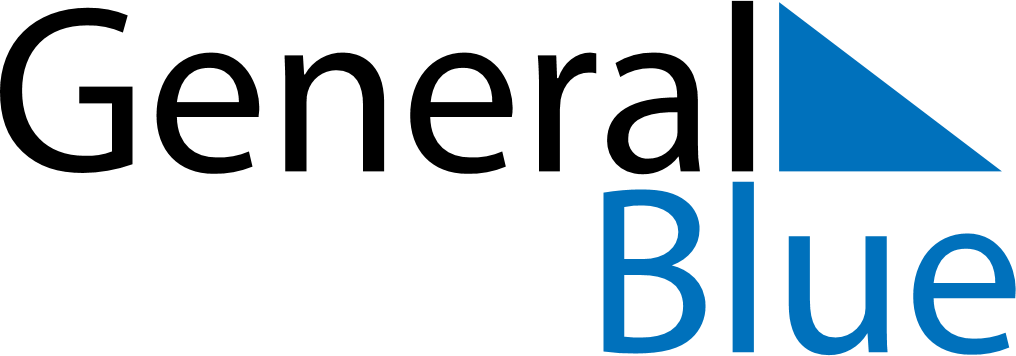 Quarter 1 of 2018IrelandQuarter 1 of 2018IrelandQuarter 1 of 2018IrelandQuarter 1 of 2018IrelandQuarter 1 of 2018IrelandJanuary 2018January 2018January 2018January 2018January 2018January 2018January 2018SUNMONTUEWEDTHUFRISAT12345678910111213141516171819202122232425262728293031February 2018February 2018February 2018February 2018February 2018February 2018February 2018SUNMONTUEWEDTHUFRISAT12345678910111213141516171819202122232425262728March 2018March 2018March 2018March 2018March 2018March 2018March 2018SUNMONTUEWEDTHUFRISAT12345678910111213141516171819202122232425262728293031Jan 1: New Year’s DayMar 11: Mother’s DayMar 17: St. Patrick’s DayMar 19: St. Patrick’s Day (substitute day)Mar 30: Good Friday